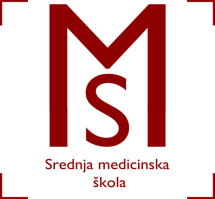 Srednja medicinska škola Slavonski BrodV.Jagića 3ARASPORED KLINIČKIH VJEŽBI ZA 3.TJEDAN NASTAVEŠkolska godina 2016./2017.19.09. – 23.09.2016.SATNIČARI:Dijana Tomašević, bacc.med.techn.Suzana Križanović Maurer, bacc.med.techn.RAZREDGRUPAPREDMET/ODJEL/RADNO VRIJEME/MENTOR3.A1. grupaZdravstvena njega – općaŠkolski kabinet3.a/1.grupa07.00 – 11.30 (pon - pet)Mentor: Stepić Dražen3.A2. grupaZdravstvena njega – općaŠkolski kabinet3.a/2.grupa07.00 – 11.30 (pon - pet)Mentor: Jelić Marija3.A3. grupaZdravstvena njega zdravog djeteta i adolescentaŠkolski kabinet3.a/3.grupa07.00 – 11.30 (pon - pet)Mentor: Majić Blaženka4.A1. grupaZdravstvena njega bolesnog djeteta i adolescentaMilan Amruš4.a/1.grupa12.15 – 16.40 (pon - pet)Mentor: Kuprešak Ivana4.A2. grupaZdravstvena njega – specijalnaSlužba za internističke djelatnosti4.a/2.grupa12.15 – 16.40 (pon - pet)Mentor: Bošnjaković Marina4.A3. grupaZdravstvena njega kirurških bolesnika – općaSlužba za kirurške djelatnosti4.a/3.grupa12.15 – 16.40 (pon - pet)Mentor: Hegol Katarina4.D2. grupaZdravstvena njega trudnice, rodilje i babinjače + Zdravstvena njega ginekološke bolesniceOdjel za ginekologiju i opstetriciju4.d/2.grupa07.00 – 11.30 (pon - čet) - TRB07.00 – 11.30 (pet) – GINEKOLOŠKA BOLESNICAMentor: Alković Mirta5.A1. grupaZdravstvena njega – specijalnaOdjel za neurologiju + Odjel za dermatovenerologiju5.a/1.grupa07.00 – 12.15 (pon - pet)Mentor: Karlović JasnaMetodika zdravstvenog odgojaŠkolski kabinet5.a/1.grupa – 12.15 – 14.45 (pet)Mentor: Đurinski Jasmina5.A2. grupaZdravstvena njega majkeOdjel za ginekologiju i opstetriciju5.a/2.grupa07.00 – 12.15 (pon - pet)Mentor: Đurinski JasminaDijetetikaŠkolski kabinet5.a/2.grupa – 12.15 – 14.45 (čet)Mentor: Majić Blaženka 5.A3. grupaZdravstvena njega kirurških bolesnika – specijalnaSlužba za kirurške djelatnosti5.a/3.grupa	07.00 – 12.15 (pon - pet)Mentor: Križanović Maurer SuzanaMetodika zdravstvenog odgojaŠkolski kabinet5.a/3.grupa - 12.15 – 14.45 (čet)Mentor: Đurinski Jasmina5.B1. grupaZdravstvena njega majkeOdjel za ginekologiju i opstetriciju5.b/1.grupa07.00 – 12.15 (pon - pet)Mentor: Bičanić ŽeljkaMetodika zdravstvenog odgojaŠkolski kabinet5.b/1.grupa – 12.15 – 14.45 (uto)Mentor: Cvančić Jasmina5.B2. grupaInstrumentiranje Operacijski blok i centralna sterilizacija5.b/2.grupa14.45 – 19.00 (pon - pet)Mentor: Grubišić SanjaDijetetikaŠkolski kabinet5.b/2.grupa – 12.15 – 14.45 (uto)Mentor: Majić Blaženka5.B3. grupaZdravstvena njega kirurških bolesnika – specijalnaSlužba za kirurške djelatnosti5.b/3.grupa	07.00 – 12.15 (pon - pet)Mentor: Tomašević DijanaMetodika zdravstvenog odgojaŠkolski kabinet5.b/3.grupa - 12.15 – 14.45 (pon)Mentor: Cvančić Jasmina